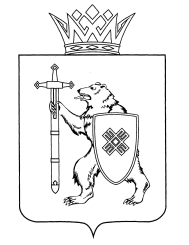 О внесении изменений в приказ Министерства природныхресурсов, экологии и охраны окружающей среды Республики Марий Эл от 10 декабря 2018 г. № 708В соответствии с подпунктом 3 пункта 16 Состава лесохозяйственных регламентов, порядка их разработки, сроках их действия и порядком внесения в них изменений, утвержденного приказом Минприроды России от 27 февраля 2017 г. № 72, 
п р и к а з ы в а ю:1. Внести в Лесохозяйственный регламент Оршанского лесничества, утвержденный приказом Министерства природных ресурсов, экологии и охраны окружающей среды Республики Марий Эл от 10 декабря 2018 г. № 708 «Об утверждении Лесохозяйственного регламента Оршанского лесничества» следующие изменения:таблицу 13 изложить в новой редакции (прилагается);таблицу 34 изложить в новой редакции (прилагается).2. Отменить приказ Министерства природных ресурсов, экологии и охраны окружающей среды Республики Марий Эл от 29 января 2021 г. № 41 «О внесении изменений в приказ Министерства природных ресурсов, экологии и охраны окружающей среды Республики Марий Эл от 12 ноября 2018 № 643».3. Руководителю (лесничему) государственного казенного учреждения Республики Марий Эл «Центральное межрайонное управление лесами» осуществлять контроль за исполнением Лесохозяйственного регламента Оршанского лесничества на территории лесничества с учетом внесенных изменений.4. Начальнику отдела охраны и защиты лесов довести настоящий приказ до сведения государственного казенного учреждения Республики Марий Эл «Центральное межрайонное управление лесами» под роспись. Министра                                                                                     А.Н.Киселев                                                                                                                                                                             «Таблица 13                                                                                                                                                                                 в редакции приказа Минприроды Республики Марий Эл                                                                                                                                                                           от  12 февраля 2021 года № 60Расчетная лесосека (ежегодный допустимый объем изъятия древесины) при всех видах рубокПлощадь – га; запас –тыс. м3                                                                                                      «Таблица 34                                                                                                (в редакции приказаМинприроды Республики Марий Эл                                                                                               от 12 февраля 2021 года № 60Нормативы и параметры санитарно-оздоровительных мероприятийМАРИЙ ЭЛ РЕСПУБЛИКЫН ПЎРТЎС ПОЯНЛЫК, ЭКОЛОГИЙ ДА ЙЫРВЕЛЫМ АРАЛЫМЕ ШОТЫШТО МИНИСТЕРСТВЫЖЕМИНИСТЕРСТВО ПРИРОДНЫХ РЕСУРСОВ, ЭКОЛОГИИ И ОХРАНЫ ОКРУЖАЮЩЕЙ СРЕДЫ РЕСПУБЛИКИ МАРИЙ ЭЛШЎДЫКШЎДЫКПРИКАЗПРИКАЗот        февраля 2021 г.№ ХозяйстваЕжегодный допустимый объем изъятия древесиныЕжегодный допустимый объем изъятия древесиныЕжегодный допустимый объем изъятия древесиныЕжегодный допустимый объем изъятия древесиныЕжегодный допустимый объем изъятия древесиныЕжегодный допустимый объем изъятия древесиныЕжегодный допустимый объем изъятия древесиныЕжегодный допустимый объем изъятия древесиныЕжегодный допустимый объем изъятия древесиныЕжегодный допустимый объем изъятия древесиныЕжегодный допустимый объем изъятия древесиныЕжегодный допустимый объем изъятия древесиныЕжегодный допустимый объем изъятия древесиныЕжегодный допустимый объем изъятия древесиныЕжегодный допустимый объем изъятия древесиныХозяйстваПри рубке спелых и перестойных насажденийПри рубке спелых и перестойных насажденийПри рубке спелых и перестойных насажденийПри рубке лесных насаждений при уходе за лесамиПри рубке лесных насаждений при уходе за лесамиПри рубке лесных насаждений при уходе за лесамиПри рубке поврежденных и погибших лесных насажденийПри рубке поврежденных и погибших лесных насажденийПри рубке поврежденных и погибших лесных насажденийПри рубке лесных насаждений на лесных участках, предназначенных для строительства, реконструкции и эксплуатации объектов лесной, лесоперерабатывающей инфраструктуры и объектов, не связанных с созданием лесной инфраструктурыПри рубке лесных насаждений на лесных участках, предназначенных для строительства, реконструкции и эксплуатации объектов лесной, лесоперерабатывающей инфраструктуры и объектов, не связанных с созданием лесной инфраструктурыПри рубке лесных насаждений на лесных участках, предназначенных для строительства, реконструкции и эксплуатации объектов лесной, лесоперерабатывающей инфраструктуры и объектов, не связанных с созданием лесной инфраструктурыВСЕГОВСЕГОВСЕГОХозяйстваПло-щадьЗапасЗапасПло-щадьЗапасЗапасПло-щадьЗапасЗапасПло-щадьЗапасЗапасПло-щадьЗапасЗапасХозяйстваПло-щадьликвид-ныйдело-войПло-щадьликвид-ныйдело-войПло-щадьликвид-ныйдело-войПло-щадьликвидныйделовойПло-щадьликвид-ныйдело-войУчасток № 1 Участок № 1 Участок № 1 Участок № 1 Участок № 1 Участок № 1 Участок № 1 Участок № 1 Участок № 1 Участок № 1 Участок № 1 Участок № 1 Участок № 1 Участок № 1 Участок № 1 Участок № 1 Хвойные10,51,41,214,10,50,411,01,30,90,00,00,035,63,22,5Твердолиственные0,00,00,00,00,00,00,00,00,00,00,00,00,00,00,0Мягколиственные78,99,44,869,32,81,63,30,10,01,00,10,0152,512,46,4Итого:89,410,86,083,43,3214,31,40,91,00,10,0188,115,68,9Участок № 2  Участок № 2  Участок № 2  Участок № 2  Участок № 2  Участок № 2  Участок № 2  Участок № 2  Участок № 2  Участок № 2  Участок № 2  Участок № 2  Участок № 2  Участок № 2  Участок № 2  Участок № 2  Хвойные7,03,12,237,01,41,35,40,10,01,00,10,150,44,73,6Твердолиственные0,00,00,00,00,00,00,00,00,00,00,00,00,00,00,0Мягколиственные207,027,510,71043,51,80,00,00,01,00,10,031231,112,5Итого:214,030,612,91414,93,25,40,10,02,00,20,1362,435,816,1Участок № 3 Участок № 3 Участок № 3 Участок № 3 Участок № 3 Участок № 3 Участок № 3 Участок № 3 Участок № 3 Участок № 3 Участок № 3 Участок № 3 Участок № 3 Участок № 3 Участок № 3 Участок № 3 Хвойные6,60,20,10,00,00,019,80,70,70,00,00,026,40,90,8Твердолиственные0,00,00,00,00,00,00,00,00,00,00,00,00,00,00,0ХозяйстваЕжегодный допустимый объем изъятия древесиныЕжегодный допустимый объем изъятия древесиныЕжегодный допустимый объем изъятия древесиныЕжегодный допустимый объем изъятия древесиныЕжегодный допустимый объем изъятия древесиныЕжегодный допустимый объем изъятия древесиныЕжегодный допустимый объем изъятия древесиныЕжегодный допустимый объем изъятия древесиныЕжегодный допустимый объем изъятия древесиныЕжегодный допустимый объем изъятия древесиныЕжегодный допустимый объем изъятия древесиныЕжегодный допустимый объем изъятия древесиныЕжегодный допустимый объем изъятия древесиныЕжегодный допустимый объем изъятия древесиныЕжегодный допустимый объем изъятия древесиныХозяйстваПри рубке спелых и перестойных насажденийПри рубке спелых и перестойных насажденийПри рубке спелых и перестойных насажденийПри рубке лесных насаждений при уходе за лесамиПри рубке лесных насаждений при уходе за лесамиПри рубке лесных насаждений при уходе за лесамиПри рубке поврежденных и погибших лесных насажденийПри рубке поврежденных и погибших лесных насажденийПри рубке поврежденных и погибших лесных насажденийПри рубке лесных насаждений на лесных участках, предназначенных для строительства, реконструкции и эксплуатации объектов лесной, лесоперерабатывающей инфраструктуры и объектов, не связанных с созданием лесной инфраструктурыПри рубке лесных насаждений на лесных участках, предназначенных для строительства, реконструкции и эксплуатации объектов лесной, лесоперерабатывающей инфраструктуры и объектов, не связанных с созданием лесной инфраструктурыПри рубке лесных насаждений на лесных участках, предназначенных для строительства, реконструкции и эксплуатации объектов лесной, лесоперерабатывающей инфраструктуры и объектов, не связанных с созданием лесной инфраструктурыВСЕГОВСЕГОВСЕГОХозяйстваПло-щадьЗапасЗапасПло-щадьЗапасЗапасПло-щадьЗапасЗапасПло-щадьЗапасЗапасПло-щадьЗапасЗапасХозяйстваПло-щадьликвид-ныйдело-войПло-щадьликвид-ныйдело-войПло-щадьликвид-ныйдело-войПло-щадьликвидныйделовойПло-щадьликвид-ныйдело-войМягколиственные31,64,82,40,00,00,020,00,50,30,00,00,051,65,32,7Итого:38,252,50,00,00,039,81,21,00,00,00,078,06,23,5ИТОГО по Оршанскому лесничествуИТОГО по Оршанскому лесничествуИТОГО по Оршанскому лесничествуИТОГО по Оршанскому лесничествуИТОГО по Оршанскому лесничествуИТОГО по Оршанскому лесничествуИТОГО по Оршанскому лесничествуИТОГО по Оршанскому лесничествуИТОГО по Оршанскому лесничествуИТОГО по Оршанскому лесничествуИТОГО по Оршанскому лесничествуИТОГО по Оршанскому лесничествуИТОГО по Оршанскому лесничествуИТОГО по Оршанскому лесничествуИТОГО по Оршанскому лесничествуИТОГО по Оршанскому лесничествуХвойные24,14,73,551,11,91,736,22,11,61,00,10,1112,48,86,9Твердолиственные0,00,00,00,00,00,00,00,00,00,00,00,00,00,00,0Мягколиственные317,541,717,9173,36,33,423,30,60,32,00,20516,148,821,6Итого:341,646,421,4224,48,25,159,52,71,93,00,30,1628,557,628,5№№  п/пПоказателиЕд. изм.Рубка погибших и поврежденных лесных насажденийРубка погибших и поврежденных лесных насажденийРубка погибших и поврежденных лесных насажденийРубка погибших и поврежденных лесных насажденийУборка аварийных деревьевУборка неликвидной древесиныИтого№№  п/пПоказателиЕд. изм.всегов том числе:в том числе:в том числе:Уборка аварийных деревьевУборка неликвидной древесиныИтого№№  п/пПоказателиЕд. изм.всегосплошнаясплошнаявыборочнаяУборка аварийных деревьевУборка неликвидной древесиныИтого1234556789Участок № 1 Участок № 1 Участок № 1 Участок № 1 Участок № 1 Участок № 1 Участок № 1 Участок № 1 Участок № 1 Участок № 1 ЕльЕльЕльЕльЕльЕльЕльЕльЕльЕль1.Выявленный фонд по лесоводственным требованиямга32,932,932,932,91.Выявленный фонд по лесоводственным требованиямтыс.м35,65,65,65,62.Срок вырубки или уборкилет333.Ежегодный допустимый объем изъятия древесины:площадьга11111111Выбираемый запас, всеготыс.м31,91,91,91,9корневой1,91,91,91,9ликвидный1,31,31,31,3деловой0,90,90,90,9Итого хвойныхИтого хвойныхИтого хвойныхИтого хвойныхИтого хвойныхИтого хвойныхИтого хвойныхИтого хвойныхИтого хвойныхИтого хвойных1.Выявленный фонд по лесоводственным требованиямга32,932,932,91.Выявленный фонд по лесоводственным требованиямтыс.м35,65,65,62.Срок вырубки или уборкилет333.Ежегодный допустимый объем изъятия древесины:площадьга111111Выбираемый запас, всеготыс.м31,91,91,9корневой1,91,91,9ликвидный1,31,31,3деловой0,90,90,9БерезаБерезаБерезаБерезаБерезаБерезаБерезаБерезаБерезаБереза1.Выявленный фонд по лесоводственным требованиямга1010101.Выявленный фонд по лесоводственным требованиямтыс.м30,30,30,32.Срок вырубки или уборкилет33.Ежегодный допустимый объем изъятия древесины:площадьга3,33,33,3Выбираемый запас, всеготыс.м30,10,10,1корневой0,10,10,1ликвидный0,10,10,1деловой0Итого мягколиственныхИтого мягколиственныхИтого мягколиственныхИтого мягколиственныхИтого мягколиственныхИтого мягколиственныхИтого мягколиственныхИтого мягколиственныхИтого мягколиственныхИтого мягколиственных1.Выявленный фонд по лесоводственным требованиямга101010101.Выявленный фонд по лесоводственным требованиямтыс.м30,30,30,30,32.Срок вырубки или уборкилет333.Ежегодный допустимый объем изъятия древесины:площадьга3,33,33,33.3Выбираемый запас, всеготыс.м30,10,10,10,1корневой0,10,10,10,1ликвидный0,10,10,10,1деловойУчасток № 2  Участок № 2  Участок № 2  Участок № 2  Участок № 2  Участок № 2  Участок № 2  Участок № 2  Участок № 2  Участок № 2  ЕльЕльЕльЕльЕльЕльЕльЕльЕльЕль1.Выявленный фонд по лесоводственным требованиямга16,216,216,216,21.Выявленный фонд по лесоводственным требованиямтыс.м0,30,30,30,32.Срок вырубки или уборкилет333.Ежегодный допустимый объем изъятия древесины:площадьга5,45,45,45,4Выбираемый запас, всеготыс.м30,10,10,10,1корневой0,10,10,10,1ликвидный0,10,10,10,1деловой0Итого хвойныхИтого хвойныхИтого хвойныхИтого хвойныхИтого хвойныхИтого хвойныхИтого хвойныхИтого хвойныхИтого хвойныхИтого хвойных1.Выявленный фонд по лесоводственным требованиямга16,216,216,216,21.Выявленный фонд по лесоводственным требованиямтыс.м30,30,30,30,32.Срок вырубки или уборкилет333.Ежегодный допустимый объем изъятия древесины:площадьга5,45,45,45,4Выбираемый запас, всеготыс.м30,10,10,10,1корневой0,10,10,10,1ликвидный0,10,10,10,1деловойУчасток №3Участок №3Участок №3Участок №3Участок №3Участок №3Участок №3Участок №3Участок №3Участок №3БерезаБерезаБерезаБерезаБерезаБерезаБерезаБерезаБерезаБереза1.Выявленный фонд по лесоводственным требованиямга29,429,429,429,41.Выявленный фонд по лесоводственным требованиямтыс.м311112.Срок вырубки или уборкилет333.Ежегодный допустимый объем изъятия древесины:площадьга9,89,89,89,8Выбираемый запас, всеготыс.м30,30,30,30,3корневой0,30,30,30,3ликвидный0,20,20,20,2деловой0,10,10,10,1ОсинаОсинаОсинаОсинаОсинаОсинаОсинаОсинаОсинаОсина1.Выявленный фонд по лесоводственным требованиямга30,730,730,730,71.Выявленный фонд по лесоводственным требованиямтыс.м31,41,41,41,42.Срок вырубки или уборкилет333.Ежегодный допустимый объем изъятия древесины:площадьга10,210,210,210,2Выбираемый запас, всеготыс.м30,40,40,40,4корневой0,40,40,40,4ликвидный0,30,30,30,3деловой0,20,20,20,2Итого мягколиственныхИтого мягколиственныхИтого мягколиственныхИтого мягколиственныхИтого мягколиственныхИтого мягколиственныхИтого мягколиственныхИтого мягколиственныхИтого мягколиственныхИтого мягколиственных1.Выявленный фонд по лесоводственным требованиямга60,160,160,160,11.Выявленный фонд по лесоводственным требованиямтыс.м32,42,42,42,42.Срок вырубки или уборкилет333.Ежегодный допустимый объем изъятия древесины:площадьга20202020Выбираемый запас, всеготыс.м30,70,70,70,8корневой0,70,70,70,7ликвидный0,50,50,50,5деловой0,30,30,30,3ЕльЕльЕльЕльЕльЕльЕльЕльЕльЕль1.Выявленный фонд по лесоводственным требованиямга59,459,459,459,41.Выявленный фонд по лесоводственным требованиямтыс.м32,92,92,92,92.Срок вырубки или уборкилет333.Ежегодный допустимый объем изъятия древесины:площадьга19,819,819,819,8Выбираемый запас, всеготыс.м31111корневой1111ликвидный0.70,70,70,7деловой0,70,70,70,7Итого хвойныхИтого хвойныхИтого хвойныхИтого хвойныхИтого хвойныхИтого хвойныхИтого хвойныхИтого хвойныхИтого хвойныхИтого хвойных1.Выявленный фонд по лесоводственным требованиямга59,459,459,459,41.Выявленный фонд по лесоводственным требованиямтыс.м32,92,92,92,92.Срок вырубки или уборкилет333.Ежегодный допустимый объем изъятия древесины:площадьга19,819,819,819,8Выбираемый запас, всеготыс.м31111корневой1111ликвидный0,70,70,70,7деловой0.70,70,70,7»